Form A: Declaration by Principal/ Supervising Author Title of the abstract: Name(s) of the author(s) : Address(es) of the Institution(s) where the work was carried out: Name of the principal/ supervising author: Name of the author who will present the abstract: Mailing address: E-mail address:Contact phone numbers:         Office: 								Mobile: I declare that this abstract reports results of original research and that the work reported in the abstract has not been published or presented earlier and is not being considered for publication elsewhere. (Please note that the same abstract cannot be sent elsewhere for consideration for publication until the Principal/Supervising Author is notified of the IOBSL decision on the abstract).I am aware that if I do not present the paper at the Annual Sessions, I will not be allowed to present a paper at the Annual Sessions for a period of 3 years and also that the Head of the Institute where the principal/supervising author is attached to will be informed by the Institute of Biology of the non-presentation of the paper.Signature of the Principal/Supervising Author:				Date:  Form B:To be completed by each co-author and submitted by the principal/ supervising author with each abstract.Title of abstract: Name of co-author: IOBSL membership category (Please mark ‘x’ in the relevant cage) Life-member		            	Associate member   	     Student member	  		Non-member 		4. Place of work/study:       5. Highest educational qualifications:       6.  Signature of the co-author: 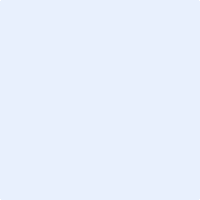       7.  Name of the principal/supervising author: Signature of the principal/ supervising author:  	  Date:  For student members only: (To be endorsed by the Head of the Department of the University/Institution)I hereby certify that the research work referred to in this paper was carried out by the above-mentioned student.Name: 				Designation: Signature:								Date: 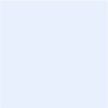 